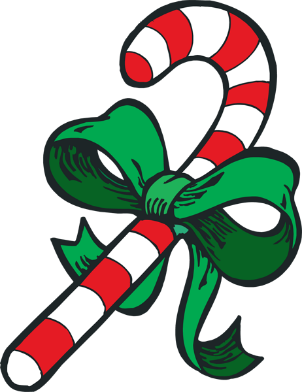 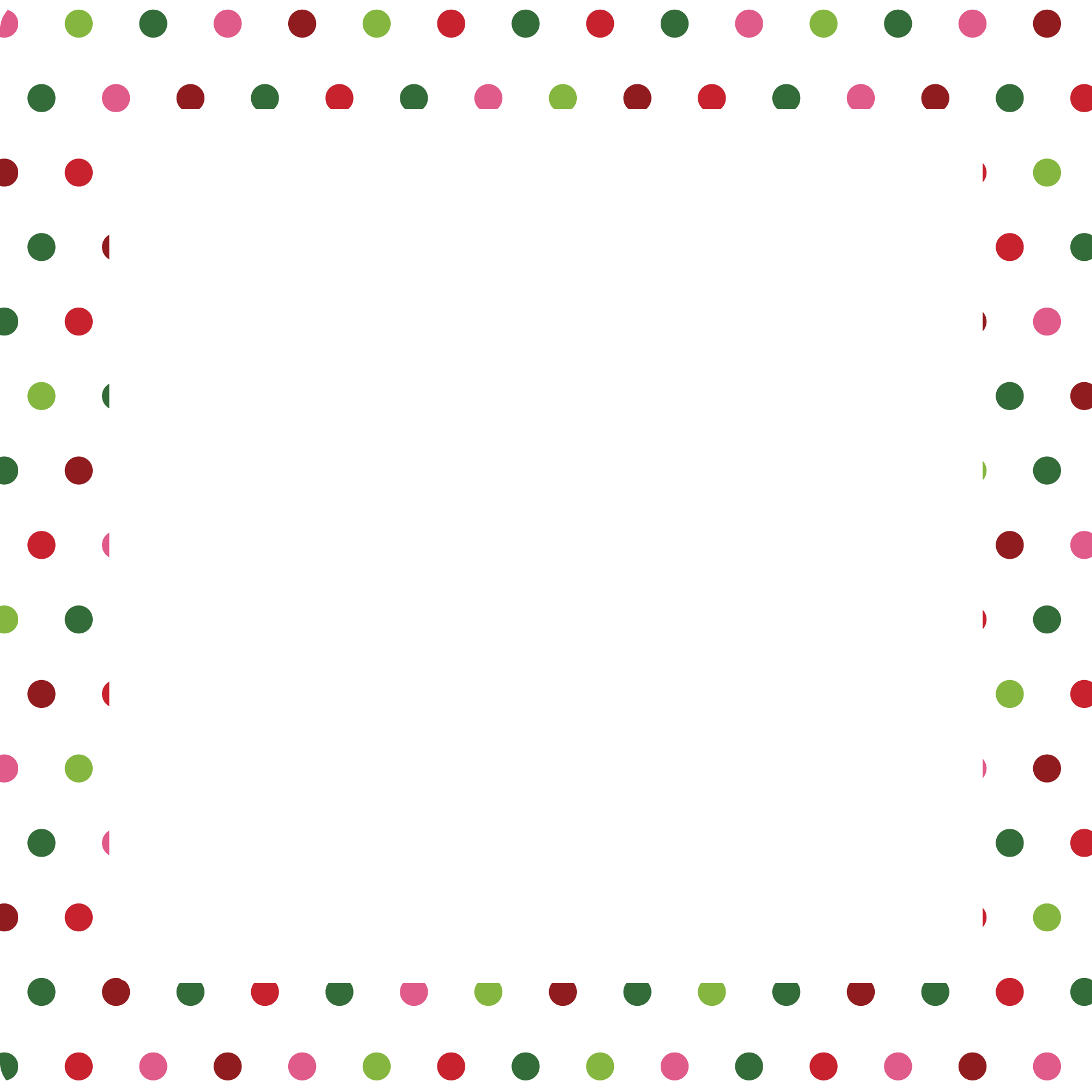 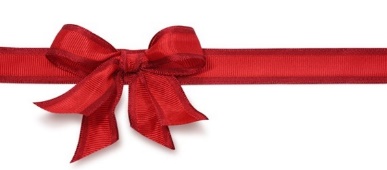 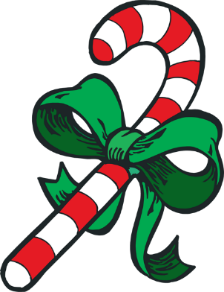 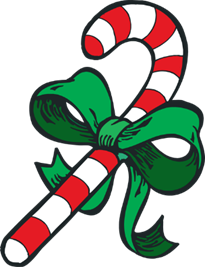 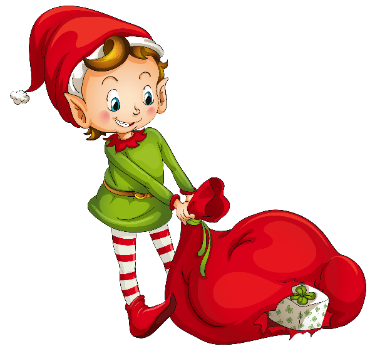 29.11Upoznavanje s projektom i svakodnevnim aktivnostima30.11.Prijatelju iz razreda napiši lijepu poruku1.12.Dan zagrljaja2. i 3.12.Posjeti baku i djeda i reci im kojiko ih voliš4.12.Nauči pjevati neku Božićnu pjesmu.Sudjeluj u kićenju razredne jelke.5.12.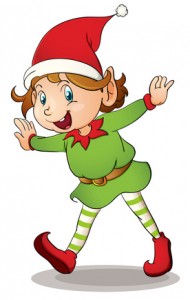 Očisti cipele ili čizme6.12.Podijeli s prijateljima slatkiše7.12.Sudjeluj u večeri matematike8.12.Dan viceva9. i 10.12.Napiši lijepe riječi svakom od ukućana11.12.Nacrtaj nešto prijatelju iz razreda12.12.Dan društvenih igara13.12.Izradi Božićni ukras14.12.Sudjeluj u razrednoj priredbi, uvježbaj što bolje svoj zadatak15.12.Dan Božićnih priča16. i 17. 12.Pospremi svoju sobu18.12. Sudjeluj u Božićnom sajmu19.12.Nacrtaj nešto svojim učiteljicama20.12.Izradi čestitku nekom djelatniku škole21.12.Dan Božićnih filmova22.12.Proslavi s prijateljima iz razreda23. i 24. 12.Okiti Božićnu jelku, pomaži u spremanju i pripremi kolača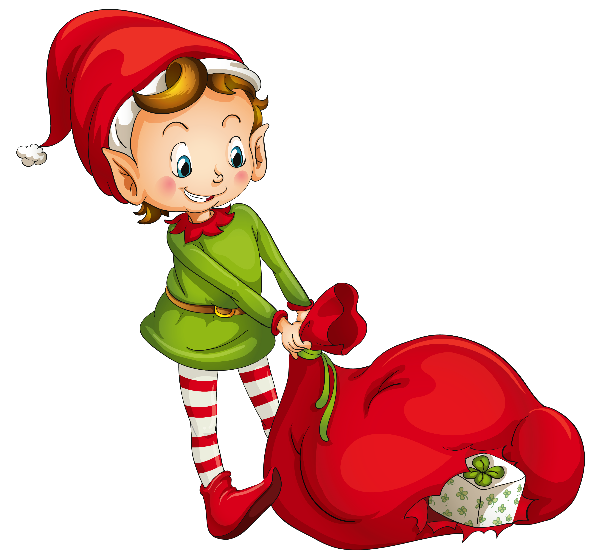 